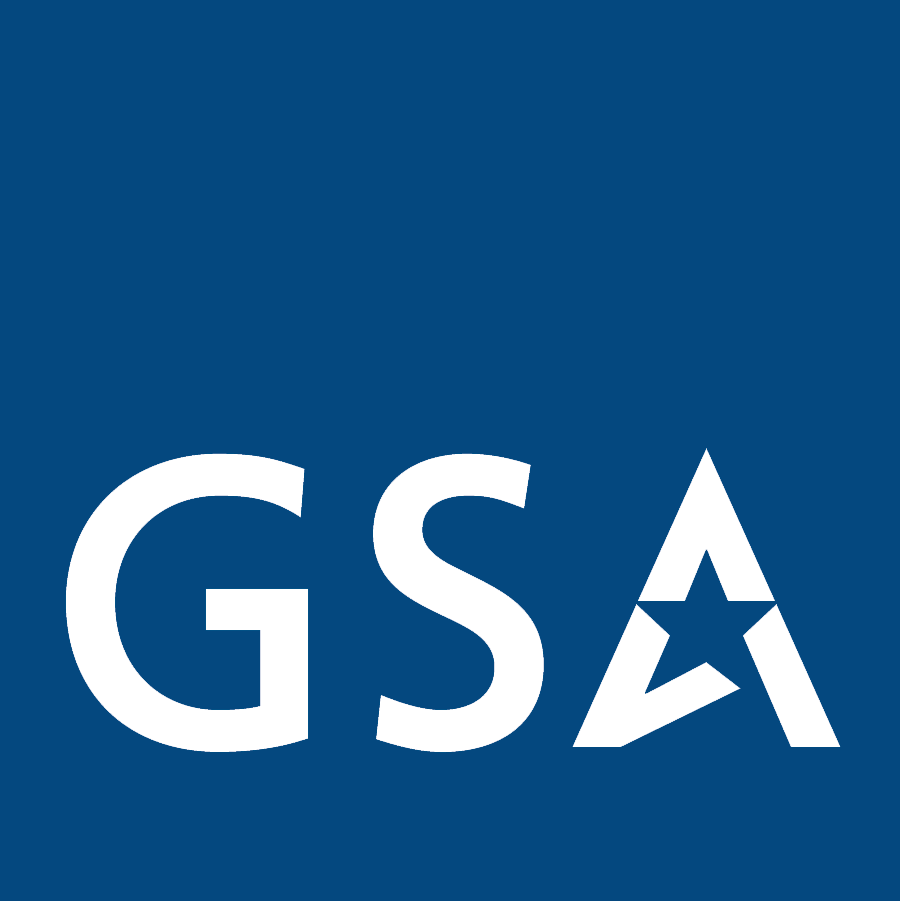 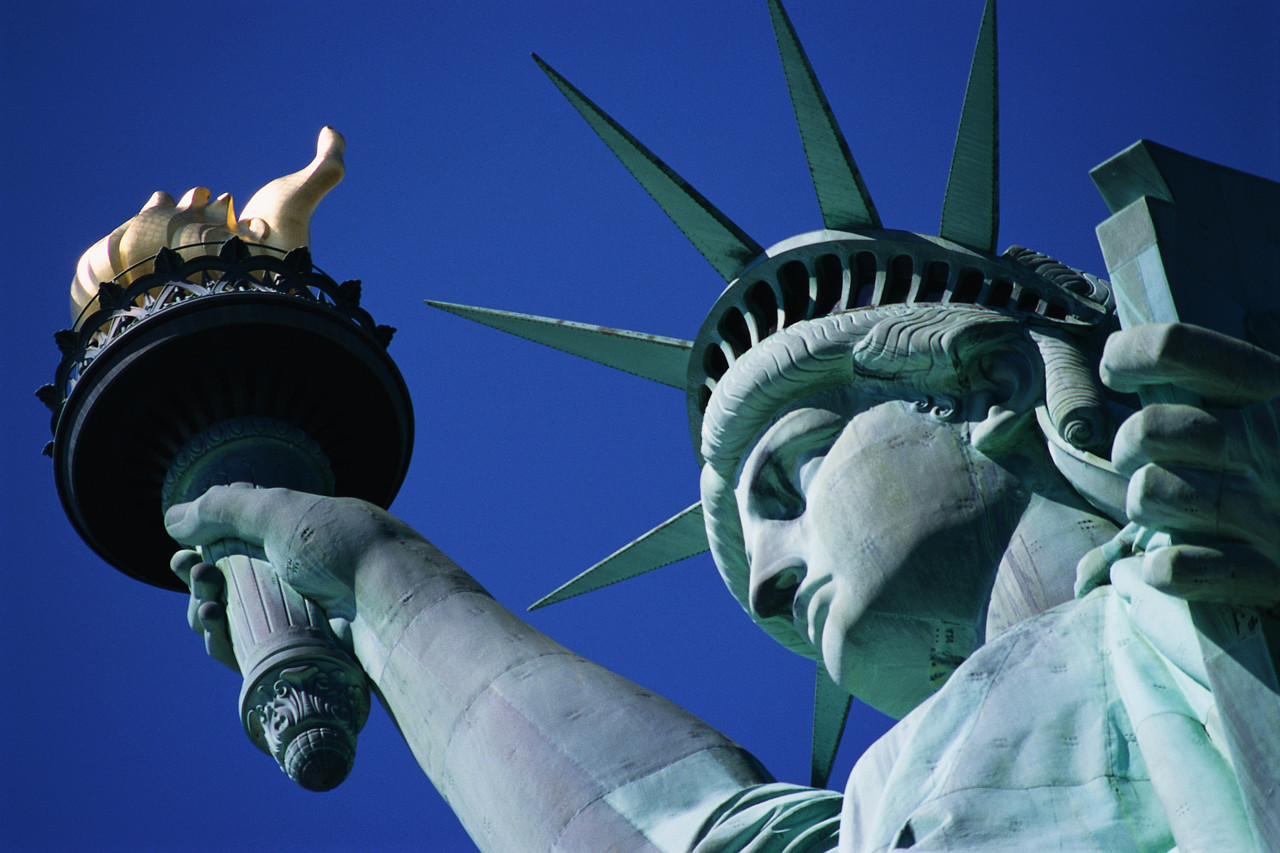 U.S.  General Services Administration   Freedom of Information Act Annual Report for Fiscal Year 2012Message from the Chief Freedom of Information Act Officer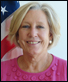 I am pleased to issue the U.S. General Service Administration’s (GSA’s) Fiscal Year 2012 Freedom of Information Act (FOIA) Report to the Attorney General.  This past fiscal year, GSA has received, processed and responded to over 1,700 nationwide FOIA requests.   In support of President Obama’s direction on openness and transparency in federal government operations and in line with our own strategic goals, GSA strives to respond to FOIA requests in a timely and accurate manner.   Through education and awareness, the GSA leadership team has ensured program support and responsiveness to FOIA requests by employees at all levels and in all organizations.GSA remains committed to providing the highest quality customer service to our federal partners and American citizens.  Cynthia A. MetzlerChief Freedom of Information Act OfficerU.S. General Service AdministrationI.  Basic Information Regarding Report1.  If you have questions about the report, please contact: Ms. Kimberly G. VeachU.S. General Services Administration (H1C)1275 First Street, NE, Room 1221Washington, DC  20417(202) 219-1603 If you would like to access this report on the Internet, click on the link below and select 2012 FOIA Report.http://www.gsa.gov/portal/content/1043893.   To obtain a paper copy of the report, please contact Ms. Kimberly G. Veach at the address listed above or via email at kimberly.veach@gsa.gov.II. Make a FOIA RequestThe U.S. General Services Administration's (GSA's) instructions on requestinginformation through FOIA, and the names, addresses and telephone numbers of GSA regional FOIA contacts are available on the World Wide Web.  Click on the following links: http://www.gsa.gov/portal/category/214162.  GSA will release information in response to requests under the FOIA unless an exemption applies and GSA has a compelling reason to invoke the exemption.  Even if the information falls clearly within an exemption, GSA will disclose the information unless the agency reasonably foresees that disclosure would harm an interest protected by one of the statutory exemptions, or disclosure is prohibited by law.  Exemptions 2 through 7 are the most common exemptions that apply to GSA records.     a.  	5 U.S.C.  552(b)(2):  second statutory exemption.  Generally, this language provides for exemption of matters “related solely to the internal personnel rules and practices of an agency.”   	b.	5 U.S.C.  552(b)(3):  third statutory exemption. The primary Exemption 3 statute that applies to GSA records is 41 USC 4702.  This statute protects contractor proposals that are in the possession or control of an executive agency and that have not been set forth or incorporated by reference into contracts.  In the recodification of the Procurement Integrity Act, 41 USC 2102, we are also prohibited from releasing "contractor bid or proposal information or source selection information before the award of a Federal agency procurement contract to which the information relates."	c.	5 U.S.C.  552(b)(4); fourth statutory exemption.  GSA may withhold commercial or financial records submitted to the Government by a person (e.g., a business), if release of the information would cause substantial harm to the competitive position of the person from whom the information was obtained or when release would impair the Government's ability to obtain necessary information in the future.  Lease files are especially likely to contain information protected from release under this exemption.  Correspondence from prospective lessors frequently reveals information regarding the manner in which a prospective lessor operates or manages its building, which, if released, could be commercially harmful to the lessor in subsequent leasing actions for non-Government space within the building.  Examples of commercial or financial information that may qualify for this exemption include:		1.	Private business sales statistics.		2.	Technical designs.		3.	Research data.		4.	Non-Federal customer and supplier lists. 		5.	Overhead and operating costs.		6.	Non-public financial statements.		7.	Resumes of company employees.		8. 	Names of consultants and subcontractors.		9.	Details of production or quality control systems information.		10.	Internal operating procedures and staffing patterns.	d.	5 U.S.C.  552(b)(5):  fifth statutory exemption.  Records that may be withheld under the fifth statutory exemption include predecisional agency memoranda that reveal the decisionmaking process of government agencies where the exposure of that process would result in harm. 		1.	Records that are part of GSA's decisionmaking process.  When screening records for documents that should be withheld under the fifth statutory exemption, GSA will ask whether the document is predecisional and whether it reflects the deliberative process (makes recommendations or expresses opinions or advice).  Examples of typical predecisional, deliberative material are drafts and internal memoranda expressing an opinion on a proposed policy or course of action.  Predecisional material can retain its exempt status even after the final decision is made.  GSA will disclose material of a purely factual nature that can be reasonably extracted from exempt material unless the factual material is exempt under some other criteria.		2.	Records that are generated by the Government in the process leading up to the award of a contract.   GSA may withhold records under the fifth statutory exemption if disclosure would cause commercial harm to the Government; e.g., place the Government at a competitive disadvantage in preaward negotiations.  Examples include realty appraisals generated by the Government in the course of soliciting buyers for Government property and Government cost estimates.  Some of these documents may lose their exempt status after award if the potential for commercial harm no longer exists.  Other documents, such as cost estimates, may continue to qualify for withholding if disclosure is likely to harm a similar ongoing procurement action. 		3.   Records that contain other legally recognized privileges.  GSA may withhold records that are covered by attorney-client privilege or that may be classified as attorney work product.  	e.	5 U.S.C.  552(b)(6):  sixth statutory exemption.  Exemption 6 protects information about individuals in "personnel and medical files and similar files" when the disclosure of such information "would constitute a clearly unwarranted invasion of personal privacy.  We determine whether disclosure "would constitute a clearly unwarranted invasion of personal privacy" by balancing the privacy interest that would be compromised by disclosure against any public interest in the requested information.  	f.  5 U.S.C.  552(b)(7)(A):  seventh statutory exemption.  Exemption 7 of the Freedom of Information Act protects from disclosure "records or information compiled for law enforcement purposes, but only to the extent that the production of such law enforcement records or information could reasonably be expected to interfere with enforcement proceedings.	g.  5 U.S.C.  552(b)(7)(B):  seventh statutory exemption.  Exemption 7 of the Freedom of Information Act protects from disclosure "records or information compiled for law enforcement purposes, but only to the extent that the production of such law enforcement records or information would deprive a person of a right to a fair trial or an impartial adjudication.	h.  5 U.S.C.  552(b)(7)(C):  seventh statutory exemption.  Exemption 7 of the Freedom of Information Act protects from disclosure "records or information compiled for law enforcement purposes, but only to the extent that the production of such law enforcement records or information could reasonably be expected to constitute an unwarranted invasion of personal privacy.	i.  5 U.S.C.  552(b)(7)(D):  seventh statutory exemption.  Exemption 7 of the Freedom of Information Act protects from disclosure "records or information compiled for law enforcement purposes, but only to the extent that the production of such law enforcement records or information could reasonably be expected to disclose the identity of a confidential source, including a State, local, or foreign agency or authority or any private institution which furnished information on a confidential basis, and, in the case of a record or information compiled by a criminal law enforcement authority in the course of a criminal investigation, or by an agency conducting a lawful national security intelligence investigation, information furnished by a confidential source.	j.  5 U.S.C.  552(b)(7)(E):  seventh statutory exemption.  Exemption 7 of the Freedom of Information Act protects from disclosure "records or information compiled for law enforcement purposes, but only to the extent that the production of such law enforcement records or information could reasonably be expected to endanger the life or physical safety of any individual.III.   Acronyms, Definitions, and Exemptions1.  Agency-specific acronyms or other terms:  2.  Basic terms: 
a.   Administrative Appeal - a request to a federal agency asking that it review at a higher administrative level a FOIA determination made by the agency at the initial request levelb.  Average number -   the number obtained by dividing the sum of a group of numbers by the quantity of numbers in the group.  For example, of 3, 7, and 14, the average number is 8.  c.  Backlog - the number of requests or administrative appeals that are pending at an agency at the end of the fiscal year that are beyond the statutory time period for a response. d.  Component - for agencies that process requests on a decentralized basis, a “component” is an entity, also sometimes referred to as an Office, Division, Bureau, Center, or Directorate, within the agency that processes FOIA requests.  The FOIA now requires that agencies include in their annual FOIA Report data for both the agency overall and for each principal component of the agency. e. Consultation - the procedure whereby the agency responding to a FOIA request first forwards a record to another agency for its review because that other agency has an interest in the document.  Once the agency in receipt of the consultation finishes its review of the record, it responds back to the agency that forwarded it.  That agency, in turn, will then respond to the FOIA requester.  
f.   Exemption 3 Statute - a federal statute that exempts information from disclosure and which the agency relies on to withhold information under subsection (b)(3) of the FOIA.  g.  FOIA request - a  FOIA request is generally a request to a federal agency for access to records concerning another person (i.e., a “third-party” request), or concerning an organization, or a particular topic of interest.   FOIA requests also include requests made by requesters seeking records concerning themselves (i.e., “first-party” requests) when those requesters are not subject to the Privacy Act, such as non-U.S. citizens.  Moreover, because all first-party requesters should be afforded the benefit of both the access provisions of the FOIA as well as those of the Privacy Act, FOIA requests also include any first-party requests where an agency determines that it must search beyond its Privacy Act “systems of records” or where a Privacy Act exemption applies, and the agency looks to FOIA to afford the greatest possible access.  All requests which require the agency to utilize the FOIA in responding to the requester are included in this Report. Additionally, a FOIA request includes records referred to the agency for processing and direct response to the requester.  It does not, however, include records for which the agency has received a consultation from another agency.  (Consultations are reported separately in Section XII of this Report).  
h.  Full Grant - an agency decision to disclose all records in full in response to a FOIA request.  i.   Full  Denial -  an agency decision not to release any records in response to a FOIA request because the records are exempt in their entireties under one or more of the FOIA exemptions, or because of a procedural reason, such as a no records could be located.j.  Median number - the middle, not average, number.  For Example, of 3, 7, and 14, the median number is 7. k. Multi-track processing - a system in which simple requests requiring relatively minimal review are placed in one processing track and more voluminous and complex requests are placed in one or more other tracks. Requests granted expedited processing are placed in yet another track.  Requests in each track are processed on a first-in/first-out basis.  	   i.   Expedited processing - an agency will process a FOIA request on an expedited basis when a requester satisfied the requirements for expedited processing as set forth in the statute and in agency regulations.  	   ii.   Simple request - a FOIA request that an agency using multi-track processing places in its fastest (non-expedited) track based on the volume and/or simplicity of records requested.   	   iii.  Complex request - a FOIA request that an agency using multi-track processing places in a slower track based on the volume and/or complexity of records requested.  l.  Partial grant/Partial denial - in response to a FOIA request, an agency decision to disclosure portions of the records and to withhold other portions that are exempt under the FOIA, or to otherwise deny a portion of the request for a procedural reason. m. Pending Request or Pending Administrative Appeal - a request or administrative appeal for which an agency has not taken final action in all respects.  n.  Perfected request - a request for records which reasonably describes such records and is made in accordance with published rules stating the time, place, fees (if any) and procedures to be followed.  o.  Processed Request or Processed Administrative Appeal - a request or administrative appeal for which an agency has taken a final action in all respects.  p.  Range in Number of Days - the lowest and highest numbers of days to process requests or administrative appeals.  q.  Time limits - the time period in the statute for an agency to respond to a FOIA request (ordinarily 20 working days from a proper receipt of a perfected FOIA request).  FOIA ExemptionsExemption 1: Protects from disclosure information that has been deemed classified "under criteria established by an Executive order to be kept secret in the interest of national defense or foreign policy" and is "in fact properly classified pursuant to such Executive order.  The current Executive Order that addresses classified National Security Information is EO 13526.Exemption 2:	Protects records that are “related solely to the internal personnel rules and practices of an agency.”Exemption 3:	Protects information that has been “specifically exempted from disclosure by statute.’
Subpart A statutes- Absolute prohibition on disclosure; no agency discretion
Subpart B statutes- Limited prohibition on disclosure
Statute defines particular matters to be withheld; or
Statute provides specific criteria for withholdingExemption 4:	Commercial or financial information obtained from a person that is privileged or confidential.Exemption 5:	Protects “inter-agency or intra-agency memorandums or letters which would not be available by law to a party other than an agency in litigation with the agency.”	Exemption 6:	Protects information in personnel and medical files and similar files when disclosure would constitute a clearly unwarranted invasion of personal privacy.Exemption 7:	Compiled for law enforcement purposes, the release of whichCould reasonably be expected to interfere with law enforcement      proceedings,Would deprive a person of a right to a fair trial or an impartial adjudication,C)  Could reasonably be expected to constitute an unwarranted invasion of                        personal privacy,D)  Could reasonably be expected to disclose the identity of a confidential           source,E)  Would disclose techniques, procedures, or guidelines for investigations      or prosecutions, orF)  Could reasonably be expected to endanger an individual’s life or       physical safety.Exemption 8:	Protects matters contained in or related to examination, operating, or condition reports prepared by or for regulators or supervisors of financial institutions.Exemption 9:	Protects geological information and data, including maps, concerning wells.IV. Exemption 3 StatutesIV:   GSA Exemption 3 Statutes replied upon to withhold GSA information.V.  GSA FOIA Requests      V.A:  GSA Received, Processed and Pending FOIA RequestsV.B. 1: Disposition of GSA FOIA Requests – All Processed RequestsV.B.2:  Disposition of FOIA Requests – “Other” Reasons for “Full Denials Based on Reasons Other than Exemptions” from Section V, B (1) ChartV.B. 3:  Disposition of FOIA Requests – Number of Times Exemptions AppliedVI. Administrative Appeals and Determination of FOIA RequestsVI.A: Received, processed and pending Administrative GSA AppealsVI.B: Disposition of Administrative Appeals – All GSA Processed AppealsVI.C. (1): GSA Reasons for Denial on Appeal -Number of Times Exemptions Applied             VI.C. (2): GSA Reasons for Denial on Appeal – Reasons Other than Exemptions VI.C (3): GSA Reasons for Denial on Appeal – “Other” Reasons from Section VI, C (2) Chart       VI.C. (4):  Response Time for GSA Administrative AppealsVI.C. (5):   Ten Oldest Pending Administrative GSA Appeals VII: GSA FOIA Requests:  Response Time or Processed and Pending Requests             Information captured for the period October 1, 2011 to September 30, 2012        VII.A: GSA Processed Requests – Response Time for All Processed Perfected RequestsFor FY 2011 and FY 2012 GSA reported all FOIAs under Simple. Going forward for FY 2013, GSA’s data will reflect Simple and Complex requests.VII.B:  GSA Processed Requests – Response Time for Perfected Requests in Which Information Was GrantedVII.C: GSA Processed Requests – Response Time in Day Increments   GSA Simple RequestsFor FY 2011 and FY 2012 GSA reported all FOIAs under Simple. Going forward for FY 2013, GSA’s data will reflect Simple and Complex requests.GSA Complex Requests
VII.C: GSA Requests Granted Expedited ProcessingVII.D: GSA Pending Requests – All Pending Perfected RequestsFor FY 2011 and FY 2012 GSA reported all FOIAs under Simple. Going forward for FY 2013, GSA’s data will reflect Simple and Complex requests.VII.E: GSA Pending Requests – Ten Oldest Pending Perfected RequestsVIII.	GSA Requests for Expedited Processing and Requests for Fee Waiver                                                                           VIII.A: Requests for Expedited ProcessingVIII.B:  Requests for Fee Waiver IX. GSA FOIA Personnel and CostsNote:  These figures do not adequately portray GSA's work year investment in FOIA activities.  GSA's FOIA program is very decentralized; the agency relies on the program officials who maintain the records to respond to requests for them.  Therefore, in one sense, every GSA employee may be responsible for FOIA related work at some time. X: GSA Fees Collected for Processing RequestsXI:  GSA FOIA Regulations http://www.access.gpo.gov/nara/cfr/waisidx_01/41cfr105-60_01.htmlXII. Backlogs, Consultations, and ComparisonsXII.A: GSA Backlogs, Consultations and ComparisonsA. 	Backlogs of FOIA Requests and Administrative Appeals XII. B: GSA Consultations on FOIA Requests – Received, Processed, and Pending Consultations XII.C: Consultations on FOIA Requests – Ten Oldest Consultations Received from Other      XII.D. (1):  GSA Comparison of Numbers of GSA Requests from Previous and Current Annual Report – Requests Received, Processed, and BackloggedXII.D. (2): GSA Comparison of Number of Requests Backlogged  XII.E.(1):  Comparison of Numbers of GSA Administrative Appeals from Previous and Current Annual Report – Appeals Received, Processed, and BackloggedXII.E. (2):  GSA Comparison of Number of Administrative Appeals Backlogged APPENDIX A: GSA Organization Overview APPENDIX B: GSA Contacts GSA Office of the Administrator
(202) 501-0800Office of the FAS Commissioner
(703) 605-5400
contactfas@gsa.govOffice of the PBS Commissioner
(202) 501-1100
(202) 219-2310 FaxOffice of OGP Associate Administrator
(202) 501-8880GSA Chief Financial Officer
(202) 208-5559GSA Chief Acquisition Officer
(202) 501-0843Office of the Chief People Officer
(202) 501-0398Office of the Chief Information Officer
(202) 501-1000Office of Congressional and Intergovernmental Affairs
(202) 501-0563
(202) 219-5742 FaxOffice of Citizen Services and Innovative Technologies
(202) 501-0705Office of Communications and Marketing
(202) 501-1231
 Office of Small Business Utilization
(202) 501-1021
(202) 208-5938 Fax
small.business@gsa.govOffice of General Counsel 
(202) 501-2200
(202) 501-2509 Fax
mark.davis@gsa.govOffice of Civil Rights
(202) 501-0767
(202) 219-3369 FaxOffice of Emergency Response and Recovery
(202) 501-0012
(202) 501-1439 FaxOIG Public Affairs Officer
(202) 219-1062
(202) 208-7607 Fax
OIG_PublicAffairs@gsa.govCivilian Board of Contract Appeals
(202) 606-8800
stephen.daniels@gsa.govAPPENDIX C: Organization of the U. S. General Service Administration 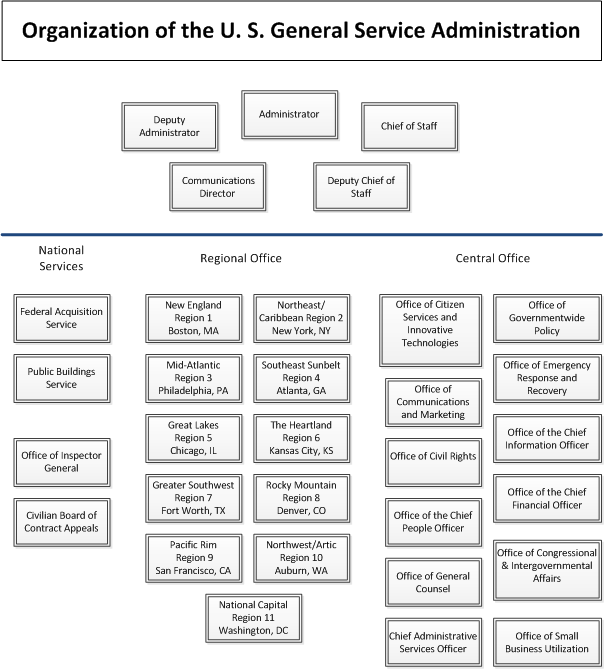 APPENDIX D: Names, Address, and Contact Information GSA Freedom of Information Act (FOIA) OfficeMs. Cynthia A. Metzler
Chief Freedom of Information Officer 
(202) 357-9697
cynthia.metzler@gsa.gov
Mr. Ralph L. Boldt
FOIA Public Liaison 
(202) 501-3094
ralph.boldt@gsa.govMs. Elizabeth Ivey
FOIA Requester Service Center
Acting Director 
(202) 501-4466
elizabeth.ivey@gsa.gov

Ms. Kimberly Veach
FOIA Requester Service Center
Management Analyst 
(202) 219-1603
kimberly.veach@gsa.govMr. Michael Upchurch
FOIA Requester Service Center
Program Analyst 
(202) 501-0053
michael.upchurch@gsa.gov    1A New England Region     2A Northeast and Caribbean Region     3A Mid-Atlantic Region     4A Southeast Sunbelt Region    5AGreat Lakes Region     6A The Heartland Region     7A Greater Southwest Region     8A Rocky Mountain Region     9A Pacific Rim Region     10A Northwest/Arctic Region     11A National Capital Region     AAdministrator      ACChief of Staff      ADDeputy Administrator      CBCACivilian Board of Contract Appeals      OCPO Office of the Chief People Officer      FASFederal Acquisition Service      FOIA Freedom of Information Act      GSAU.S. General Services Administration      OASOffice of Administrative Services      OCAO Office of the Chief Acquisition Officer     OCFO Office of the Chief Financial Officer     OCIAOffice of Congressional & Intergovernmental Affairs      OCIO Office of the Chief Information Officer      OCMOffice of Communications & Marketing      OCROffice of Civil Rights      OCSITOffice of Citizen Services & Innovative Technologies     OERR Office of Emergency Response and Recovery      OGC Office of General Counsel     OGP Office of Government-Wide Policy      OIG Office of Inspector General      OSBU Office of Small Business Utilization      PBS Public Buildings Service StatuteType of Information               WithheldCase CitationNumber of Times Relied upon            Total Number of Times Relied upon by Agency41 USC 4702Contractor proposals that are in the possession or control of an executive agency and that have not been set forth or incorporated by reference into contractsMargolin v. NASA, No. 09CV-00421-LRH-VPC, 2011 WL 1303221, at *6 (D. Nev. Mar. 31, 2011); Hornbostel v. U.S. Dep't of the Interior, 305 F. Supp. 2d 21, 30 (D.D.C. 2003), summary affirmance granted, No. 03-5257, 2004 WL 1900562 (D.C. Cir. Aug. 25, 2004).113113Number of GSA Requests Pending as of Start of Fiscal YearNumber of GSA Requests Received in Fiscal YearNumber of GSA Requests Processed in Fiscal YearNumber of GSA Requests Pending as of End of Fiscal YearAgency Overall
201122215641677109Agency Overall
20121091690177326Number  of        Full GrantsNumber of Partial Grants/ Partial Denials  Number of Full Denials Based on ExemptionsNumber of  Full Denials Based on Reasons Other than Exemptions Number of  Full Denials Based on Reasons Other than Exemptions Number of  Full Denials Based on Reasons Other than Exemptions Number of  Full Denials Based on Reasons Other than Exemptions Number of  Full Denials Based on Reasons Other than Exemptions Number of  Full Denials Based on Reasons Other than Exemptions Number of  Full Denials Based on Reasons Other than Exemptions Number of  Full Denials Based on Reasons Other than Exemptions Number of  Full Denials Based on Reasons Other than Exemptions No RecordsAll Records Referred to Another Component    or AgencyRequest Withdrawn              Fee-Related ReasonRecords     not Reasonably DescribedImproper FOIA Request for Other Reason        Not Agency RecordDuplicate RequestOther*Explain in chart belowTOTALAgency Overall
20119313435315813119051302401677Agency Overall
2012749449472471110635528366001773ComponentDescription of “Other” Reasons for Denials from Chart B (1)        & Number of Times Those Reasons Were Relied uponTOTALAgency Overall
201100Agency Overall
201200Ex1Ex2Ex. 3Ex. 4Ex.   5Ex.  6Ex. 7(A)Ex. 7(B)Ex. 7(C)Ex. 7(D)Ex. 7(E)Ex. 7(F)Ex8Ex9Agency Overall 2011060562511171029126001400Agency Overall 2012034113360168210282695122200Number of GSA Appeals Pending as of Start of Fiscal YearNumber of GSA Appeals Received in Fiscal YearNumber of GSA Appeals Processed in Fiscal YearNumber of GSA Appeals Pending as of End of Fiscal YearAgency Overall 
2011222213Agency Overall 
2012333288Number Affirmed on AppealNumber Affirmed on AppealNumber Partially Affirmed & Partially Reversed/Remanded on AppealNumber Completely Reversed/Remanded on AppealNumber of Appeals Closed for Other ReasonsTOTAL2011190022120121371728Ex 1Ex 2Ex 3Ex 4Ex  5Ex  6Ex 7(A)Ex 7(B)Ex 7(C)Ex 7(D)Ex 7(E)Ex 7(F)Ex 8Ex 9201101475110000000201200221210200100No RecordsRecords Referred at Initial Request LevelRequest WithdrawnFee-Related ReasonRecords          not Reasonably DescribedImproper Request for Other ReasonsNot Agency RecordDuplicate Request or AppealRequest in  LitigationAppeal 
Based Solely 
on Denial
 of Request for Expedited ProcessingOther*Explain in chart below201140010100000201250310010000Description of “Other” Reasons for Denial on Appeal from Chart C (2) & Number of Times Those Reasons Were Relied uponTOTAL                              N/A0                              N/A0Median Number   of DaysAverage Number  of DaysLowest Number   of DaysHighest Number   of Days24301494246.933168Agency Overall 
201110th 9th8th7th6th5th4th3rd2ndOldest AppealDate of  Receipt of Ten Oldest Appeals000000008/09/201108/04/201106/21/2011Number of Days Pending0000000374071Agency Overall 
201210th 9th8th7th6th5th4th3rd2ndOldest AppealDate of  Receipt of Ten Oldest Appeals009/25/20129/25/20129/25/20129/24/20128/27/20128/21/20127/26/20127/09/2012Number of Days Pending00555634406683SimpleSimpleSimpleSimpleComplexComplexComplexComplexExpedited processingExpedited processingExpedited processingExpedited processingMedian Number of DaysAverage Number of DaysLowest Number of DaysHighest Number of DaysMedian Number of DaysAverage Number of DaysLowest Number of DaysHighest Number of DaysMedian Number of DaysAverage Number of DaysLowest Number of DaysHighest Number of DaysAgency Overall 20112936145500000000Agency Overall 20123549.730150700000000For FY 2011 and FY 2012 GSA reported all FOIAs under Simple. Going forward for FY 2013, GSA’s data will reflect Simple and Complex requests.For FY 2011 and FY 2012 GSA reported all FOIAs under Simple. Going forward for FY 2013, GSA’s data will reflect Simple and Complex requests.For FY 2011 and FY 2012 GSA reported all FOIAs under Simple. Going forward for FY 2013, GSA’s data will reflect Simple and Complex requests.For FY 2011 and FY 2012 GSA reported all FOIAs under Simple. Going forward for FY 2013, GSA’s data will reflect Simple and Complex requests.For FY 2011 and FY 2012 GSA reported all FOIAs under Simple. Going forward for FY 2013, GSA’s data will reflect Simple and Complex requests.For FY 2011 and FY 2012 GSA reported all FOIAs under Simple. Going forward for FY 2013, GSA’s data will reflect Simple and Complex requests.For FY 2011 and FY 2012 GSA reported all FOIAs under Simple. Going forward for FY 2013, GSA’s data will reflect Simple and Complex requests.For FY 2011 and FY 2012 GSA reported all FOIAs under Simple. Going forward for FY 2013, GSA’s data will reflect Simple and Complex requests.For FY 2011 and FY 2012 GSA reported all FOIAs under Simple. Going forward for FY 2013, GSA’s data will reflect Simple and Complex requests.For FY 2011 and FY 2012 GSA reported all FOIAs under Simple. Going forward for FY 2013, GSA’s data will reflect Simple and Complex requests.For FY 2011 and FY 2012 GSA reported all FOIAs under Simple. Going forward for FY 2013, GSA’s data will reflect Simple and Complex requests.For FY 2011 and FY 2012 GSA reported all FOIAs under Simple. Going forward for FY 2013, GSA’s data will reflect Simple and Complex requests.For FY 2011 and FY 2012 GSA reported all FOIAs under Simple. Going forward for FY 2013, GSA’s data will reflect Simple and Complex requests.SimpleSimpleSimpleSimpleComplexComplexComplexComplexExpedited PROCESSINGExpedited PROCESSINGExpedited PROCESSINGExpedited PROCESSINGMedian Number of DaysAverage Number of DaysLowest Number of DaysHighest Number of DaysMedian Number of DaysAverage Number of DaysLowest Number of DaysHighest Number of DaysMedian Number of DaysAverage Number of DaysLowest Number of DaysHighest Number of DaysAgency Overall 20112935039600000000Agency Overall 2012 3044.13 0 1507 00 0  000001-20 Days21-40   Days41-60 Days61-80 Days81-100 Days101-120 Days121-140 Days141-160 Days161-180 Days181-200 Days201-300 Days301-400 Days401+ DaysTOTAL Agency Overall
2011502654321804527266462221677Agency Overall
2012 380612 329  13070 94 129 7  64  63 3 1773 1-20 Days21-40   Days41-60 Days61-80 Days81-100 Days101-120 Days121-140 Days141-160 Days161-180 Days181-200 Days201-300 Days301-400 Days401+ DaysTOTAL Agency Overall
201100000000000000Agency Overall
201200 000 000 0000001-20 Days21-40   Days41-60 Days61-80 Days81-100 Days101-120 Days121-140 Days141-160 Days161-180 Days181-200 Days201-300 Days301-400 Days401+ DaysTOTAL Agency Overall
201100000000000000Agency Overall
201200000000000000SimpleSimpleSimpleComplexComplexComplexExpedited PROCESSINGExpedited PROCESSINGExpedited PROCESSINGNumber PendingMedian Number of DaysAverage  Number  of DaysNumber PendingMedian  Number  of DaysAverage  Number of DaysNumber PendingMedian  Number  of DaysAverage  Number  of DaysAgency Overall
20111291927000000Agency Overall
2012181 34  52.4800 0000Agency Overall
201110th Oldest Request and Number of Days Pending9th 8th 7th  6th  5th 4th 3rd 2nd  Oldest Request and Number of Days PendingAgency Overall
201107/23/201148 days07/22/201149 days06/30/201164days06/23/201169 days06/21/201171 days06/14/201176 days06/09/201179 days06/08/201180 days05/26/201187 days04/27/2011109 daysAgency Overall
 2012 04/12/2012164 days04/12/2012171 days04/06/2012
177 days03/28/2012
186 days03/27/2012
187 days03/24/2012 
190 days02/06/2012
230 days01/23/2012
246 day01/18/2012 
256 days01/05/2012
269 days                  Number Granted                  Number  DeniedMedian Number of Days to AdjudicateAverage Number of Days to AdjudicateNumber Adjudicated Within Ten Calendar DaysAgency Overall
201100000Agency Overall
201212213339.882                    Number Granted                  Number  DeniedMedian Number of Days to AdjudicateAverage Number of Days to AdjudicateAgency Overall
20113215N/AN/AAgency Overall
201212213339.88PERSONNELPERSONNELPERSONNELCosts Costs Costs Number of “Full-Time FOIA Employees”Number of “Equivalent Full-Time FOIA Employees”Total Number of “Full-Time FOIA Staff”Processing CostsLitigation-Related CostsTotal  CostsAgency Overall
2011358$2,400,0000$2,400,000Agency Overall
2012358$2,400,000$6,500$2,406,500Total Amount of Fees CollectedPercentage of Total CostsAgency Overall
2011$56,7832.37Agency Overall
2012$50,071.792.09Number of Backlogged Requests as of End of Fiscal YearNumber of Backlogged Appeals as of End of Fiscal Year Agency Overall 2011213Agency Overall 2012564Number of Consultations Received from Other Agencies that Were Pending at GSA as of  Start of the Fiscal YearNumber of Consultations Received from Other Agencies During the             Fiscal YearNumber of Consultations Received from Other Agencies that Were Processed by GSA During the Fiscal YearNumber of Consultations Received from Other Agencies that Were Pending at GSA as of  End of the Fiscal Year                Agency Overall 20120000Agency Overall 2011000010th Oldest Consultation and Number of Days Pending9th8th7th6th5th4th3rd2ndOldest Consultation and Number of Days PendingAgency Overall 2011Number of Days000000000Agency Overall 2012Number of Days000000000Number of Request Received Number of Request Received Number of Requests Processed Number of Requests Processed Number Received During Fiscal Year from Last Year’s Annual ReportNumber Received During Fiscal Year from Current              Annual ReportNumber Processed During Fiscal Year from Last Year’s       Annual ReportNumber Processed    During Fiscal Year from Current          Annual ReportAgency Overall
20111730156416221677Agency Overall
20121564169016771773Number of Backlogged Requests as of End of the Fiscal Year from Previous Annual ReportNumber of Backlogged Requests  as of End of the Fiscal Year from Current Annual ReportAgency Overall20112621Agency Overall20122156Number of Appeals ReceivedNumber of Appeals ReceivedNumber of Appeals ProcessedNumber of Appeals ProcessedNumber Received During Fiscal Year from Last Year’s Annual ReportNumber Received During Fiscal Year from Current  Annual ReportNumber Processed During Fiscal Year from Last Year’s Annual ReportNumber Processed    During Fiscal Year from Current  Annual ReportAgency Overall2011
23222121Agency Overall201222332128Number of Backlogged Appeals as of End of the Fiscal Year from Previous Annual ReportNumber of Backlogged Appeals  as of End of the Fiscal Year from Current Annual ReportAgency Overall
201123Agency Overall
201234GSA Leadership Directory
Organization chart showing structure of GSA leadership.Office of the Administrator
The administrator's office oversees the operations and management of GSA. (administrator's bio)Federal Acquisition Service
FAS supports the mission of government agencies by ensuring a positive, efficient, and compliant buying experience.Public Buildings Service
PBS provides superior workplaces for federal customer agencies at good economies to the American taxpayer.Office of Government-wide Policy
OGP ensures that governmentwide policies encourage agencies to develop and use the best and most cost-effective management practices for the conduct of their specific programs.Office of the Chief Financial Officer
OCFO ensures that GSA operates in a compliant and efficient manner by providing accurate, cost-effective financial and performance analysis, reporting, and advice.Office of the Chief People Officer
OCPO works to attract, motivate, develop and retain GSA employees through the implementation of effective programs, policies, and operations regarding human capital.Office of the Chief Information Officer
OCIO pursues new ways of applying computing and communications technology to the practical problems of information management in order to reduce the cost and improve the quality of government services, reduce technology risk, and share the results of projects throughout the federal sector.Congressional and Intergovernmental Affairs
CIA serves as adviser to the administrator and supervises and maintains agency liaison with all members of Congress and congressional committees.Office of Citizen Services and Innovative Technologies
OCSIT serves as the nation’s focal point for information and services offered by the federal government.Office of Communications and Marketing
OCM focuses on conveying information about GSA to federal employees and external audiences, including the media, agency customers, stakeholders, and the American public.Office of Small Business Utilization
OSBU promotes increased access to GSA’s nationwide procurement opportunities.Office of General Counsel
OGC provides sound and timely legal advice and representation to GSA clients to enhance their ability to help federal agencies better serve the public by offering, at best value, superior workplaces, expert solutions, acquisition services, and management policies.Office of Civil Rights
OCR ensures equal opportunities and nondiscrimination in GSA programs and activities.Office of Emergency Response and Recovery
OERR ensures that GSA maintains a constant state of readiness to perform its essential functions in response to emergencies, and prepares for the swift resumption of normal operations during emergency situations.Office of Inspector General
OIG promotes economy, efficiency, and effectiveness within GSA and works to prevent and detect fraud, waste, and abuse in the agency's programs and operations.Board of Contract Appeals
BCA hears and decides contract disputes between government contractors and executive agencies.